Adventure CAMPJuly 11th – July 14th, 2021LOST PINES SCOUT RESERVATION Capitol Area CouncilBoy Scouts of AmericaThis Handbook provides important information intended to prepare Scouts and parents for a safe and enjoyable Webelos Extreme Adventure Camp (WEAC) experience. It is STRONGLY RECOMMENDED that parents and Scouts read this handbook prior to attending camp. All questions for WEAC will be answered on Thursday, July 1, 2021, 7:00 PM at the Parent Orientation on Zoom at  https://us02web.zoom.us/j/83332953123?pwd=aEVGRFBmY0JtREtlQ0dZVnlOQkxuZz09Meeting ID: 833 3295 3123Passcode: 557835.   Table of ContentsAbout WEAC and Lost Pines	3Purpose of Webelos Extreme Adventure Camp	3Webelos Extreme Adventure Camp Philosophy	3Parent Orientation (Highly Recommended)	4General Information	4Facilities	6Health and Safety	6Schedule Outline:Day 1 – Sunday	8Day 2 - Monday	8Day 3 - Tuesday	8Day 4 – Wednesday	8Patrol Advisor Guidelines	9Scout Equipment List	10Frequently Asked Questions	11Directions to Camp	12Swim Check Form	13About WEAC and Lost PinesWebelos Extreme Adventure Camp (WEAC) is held at the Lost Pines Scout Reservation (LPSR). There are twelve campsites on the “Older Scout” side of the 541 acres of Lost Pines.  Each campsite has access to a shower and restroom facility. LPSR has an air-conditioned dining hall, swimming pool, waterfront, log cabin, is home to the tallest climbing tower in Texas, the 62’ tall DOK’s Climbing/Rappelling Tower.  WEAC will also take advantage of the LPSR’s archery and rifle ranges.  Purpose of Webelos Extreme Adventure CampThe program has been designed to give the scouts a taste of the fun they will experience in Scouts.  WEAC is four (4) full days and three (3) nights at camp.  The aim of the program is to provide a quality outdoor experience built through careful consideration of each Webelos Scout’s physical, mental/emotional capabilities, health, safety, respect for each other and respect for the environment. The program will facilitate Patrol development and stimulate individual growth.  Patrol competitions will encourage team spirit, team work and !   All activities will revolve around Scouting skills, but will not focus on completing any specific Webelos activity pins.  Webelos Extreme Adventure Camp Philosophy First and foremost, a quality outdoor experience requires coordinated efforts from the camp staff and volunteer adult leaders to assure the highest standards of health and safety. Nothing is more important than the health and safety of each Webelos Scout and adult! In addition to our emphasis on health and safety, it is also our aim to provide opportunities that encourage Scouts to:Stimulate recreational, educational and social interests. Opportunities will be made available to all Scouts. Every Scout should be encouraged to pursue the activities they find enjoyable.Work as a team. Outdoor camping requires cooperation and teamwork. Up to ten (10) Scouts will be assigned to a Patrol.  Up to five (5) Patrols will be assigned to a Troop.  We make every attempt to place all Scouts from the same Pack in the same Troop; however, by thoughtful design, there are no more than 4 Scouts from any one Pack in a particular patrol.  The Patrol has to set up and break down camp, as well as participate in activities as a Patrol.Show respect and consideration. Not only does the Patrol have to work together, but they also have to get along in the process. Scouts will be encouraged to get to know one another, respect each other’s similarities and differences, show consideration for others at camp, while being respectful of the property, facilities and equipment.Develop a sense of confidence. The WEAC philosophy includes competition; however, at no time should Scouts feel like “losers” or “failures”. In games and competitions, Scouts will be encouraged to feel proud of their accomplishments, regardless of the outcome! Competition is utilized to facilitate the core mission of teambuilding and personal development.Camping in the outdoors helps facilitate the ‘Aims of Scouting’ (character, participating citizenship, physical, mental and emotional fitness) in a safe nurturing environment. HAVE FUN! Parent Orientation (Highly Recommended)	The parent orientation is July 1, 2021 from 7:00 p.m. - 8:30 p.m. on Zoom.ALL questions will be answered at the parent orientation.  This is the only Parent Orientation that will be held.The vast majority of scouts who attend WEAC have a tremendous amount of fun and a positive impression of the activities and excitement of Scouting.  From previous WEAC sessions, experience has shown that a more positive experience for parents is directly associated with those who attended a pre-WEAC orientation.  While not mandatory, these sessions are strongly encouraged to provide you the details and understanding of this program for your son.  The Orientation is also the opportunity for you to get involved with WEAC in a more active way by volunteering. WEAC depends on active and engaged adults who help run the various Patrol activities. Volunteers will be given all the tools and assistance necessary to run their program successfully. The Orientation is the chance to learn how you can be part of the fun!General Information Location: WEAC is held at the Lost Pines Scout Reservation (LPSR) near Bastrop, Texas. See map and directions at the end of this document.Fees: $180 per Webelos & $80 per Adult attending WEACCheck in: 1:00 pm to 2:30 pm Sunday – Lindsay Lodge on LPSRDismissal: 1:00 pm WednesdayAdult Leadership: Webelos Scouts may participate in overnight den camping when supervised by an adult. In most cases, the Webelos Scout will be under the supervision of his parent or guardian. It is essential that each Webelos Scout be under the supervision of a parent-approved adult. WEAC requires a ratio of no more than four (4) Webelos Scouts to one (1) Adult leader per pack. Two-deep leadership requirements must be adhered to also. See Guide to Safe Scouting policy at: http://www.scouting.org/scoutsource/HealthandSafety/GSS.aspxAs with all camping activities, a Scout is not allowed to stay in tents with ANY adult who is not his parent or guardian – and any person over 18 year old is considered an adult.   Uniforms: Webelos and adult leaders are encouraged to wear the official Scout uniform while at camp. Appropriate times to wear the official Scout uniform are evening meals, campfires and the closing flag ceremony. During other times dress appropriately for the weather and active outdoor activities in “class B” uniform (Scout pants/shorts & Scouting T-shirt). T-shirts with Webelos Pack or den insignias are not only acceptable, but also preferable in light of the high level of activity that is involved in the WEAC program.  Inappropriate dress is not allowed, and includes clothing with alcohol or tobacco themes or foul language.Mail Service: Mail will be sent and received once each day, although it is highly recommended that letters from home be turned in to the Administrative Building at the beginning of WEAC.   Please include your son’s Troop Color and Patrol number in the address for easier sorting. This information will be provided to you prior to your arrival at camp. The WEAC mailing address is as follows: [Scout Name] Lost Pines Scout Reservation – WEAC785 FM 1441,  78602Telephone: The camp phone number is 512-303-0768.   This phone is for administrative and emergency purposes and should only be used when absolutely necessary. Scouts should NOT bring cell phones to camp.Prohibited Items at camp:Personal Firearms and Ammo.  This includes BB guns, Black Powder, and toy weapons (cap-guns/water-guns)Bows and/or ArrowsWeapons of any kindPetsAlcoholic BeveragesElectronics (e.g., video games, ipods).Fireworks of any kindTrolls (Even baby ones no matter how “cute” they are)Siblings are not allowed at WEAC.  Tobacco Use: Adult use of tobacco products is strongly discouraged in the presence of the Scouts.Knives in Camp: While knives are not required for any portion of WEAC, the staff acknowledges that pocketknives are often an integral part of the outdoor Scouting experience.  The camp staff mandates that pocketknives be used only under adult supervision, and that all carriers of pocketknives hold a current Whittlin’ Chip Card.  (We will not be teaching or issuing Whittlin’ chip cards at camp.)  Unsafe use of knifes will result in an adult advisor keeping the knife until the end of camp and then returned to the Scout. According to BSA standards, an “approved pocket knife” is a folding knife of open length less than 6 inches (including handle). FacilitiesRestroom Facilities: LPSR has several “bath-house” facilities near our campsites and the parade ground that offer showers and restrooms.  These facilities have running water and electricity. Campsites: Your Scout will be camping with a pre-assigned patrol and troop.  Troop assignments are made so that all scouts from an home Pack will be able to stay together.  Tent arrangements should be made prior to the start of camp.  All campers must provide their own tents. A Scout cannot share a tent with any adult other than his parent or legal guardian.  Per current COVID standards only one scout per tent.Food Service: All meals will be served at the air-conditioned Dining Hall. Special food requests can be accommodated to a degree, and storage and access to food is available for Scouts and adults who have to bring their own food due to allergies, etc. Please provide this information when registering and at Parent/Leader Orientation so accommodations can be made.Trading Post: The trading post will be open at designated times each day. Webelos and adults may purchase camping items, souvenirs, drinks, and snacks. Electricity: Campsites do not have electricity.  There are several outlets around camp that may be used for charging adult mobile devices.  Wi-Fi: We recognize that adults are taking time away from their personal life and work to be with us at camp.  Wi-Fi is available inside the air-conditioned Dining Hall.  Health and SafetyAnnual Health and Medical Record: In compliance with National BSA standards, every WEAC participant and every adult must complete and turn in at check-in an “Annual Health and Medical Record”. No other forms or school physicals are accepted. A copy of this form can be found at: http://bsaseabase.org/home/healthandsafety/ahmr.aspxAll WEAC participants and Adults must complete sections A and B and turn in a copy at check in.  Part C is not required (since our camp lasts less than 72 hours)First Aid: A fully trained first aid person will be available in camp 24 hours a day. Arrangements have also been made at a clinic in Bastrop.  ALL injuries (no matter how small) must be reported to the camp staff. As proper records and treatments must be assured, WEAC does not advise the use of personal “first aid kits.” If you wish to bring your own first aid kit (even if this merely includes band-aids) we ask that you use it sparingly. All injuries are to be treated and recorded by the first aid staff. Medicines:  All medicines (adult and youth) must be registered and left with our on-site WEAC medical staff.Emergency Plans: Emergency plans have been developed to handle situations that may arise at camp. Details concerning these plans will be made available at camp.Campsite Inspections: Campsites will be inspected daily to encourage high standards of safety, cleanliness, health, sanitation and pride as individuals and a group.  Personal Vehicles in Camp: Personal vehicles are driven to the parking lot where all personal gear is carried a short distance to your campsite on a luggage shuttle. PACK LIGHT! No Vehicles are allowed in campsites.Pool & Waterfront Safety: WEAC is committed to assuring the highest standards of safety in all facets of the camp program, particularly at the pool & waterfront. The pool & waterfront, and ranges are supervised by BSA trained staff that will NOT compromise National BSA policies for assuring the health and safety of all campers.  All Scouts and adults will learn proper safety procedures and will be required to abide by them. Once familiar, adult advisors are expected to assist the staff in assuring that safety policies and procedure are upheld.  All participants in water sports of any kind will be required to bring a signed BSA swim check.   Those unable to complete this before camp will be able to have a BSA swim check prior to check in on day one.  A swim check form is included as the last page of this guidebook.Youth Protection: WEAC is committed to the highest standards of youth protection. Adults attending WEAC turn in proof of Online Youth Protection Training (YPT) at check-in.  . Adults volunteering to help run activities during any event during the week must be registered with Boy Scouts of America.If a Scout will be leaving camp before the end of the session with someone other than a parent, legal guardian, or approved leader; written permission from the parent/guardian MUST be provided at the time of check-in in order to have the Scout released to another adult.  Scouts must check in/out with the camp director or assistant.ScheduleDay 1 – SundayCheck-In: Check-in time is from 1:00 pm to 2:30 pm at Lindsay Lodge.  Please eat before arriving.  No lunch is served on Sunday. Arrive with Parts A&B of the Annual Health and Medical Record form; Swim Check form,  Youth Protection Trained card. Check in with your Patrol Advisor (we’ll let you know your Troop and Patrol in advance, but assistants will be there as well)Your Scoutmaster or Senior Patrol leader will take you to your campsite. Do not pitch your tent until advised by your Scoutmaster.  Guests are welcome to visit the campsite and camp facilities.  Opening ceremony Setting up campDinnerEvening Program Day 2 - MondayBreakfastPatrol ActivitiesLunchAfternoon ProgramPatrol Activities DinnerEvening ProgramDay 3 - TuesdayBreakfastPatrol Activities LunchAfternoon ProgramPatrol Activities DinnerCampfire Day 4 – WednesdayBreakfastPatrol ActivitiesLunchClosing Flag CeremonyCheck outPatrol Advisor GuidelinesEach Patrol will have an adult Patrol Advisor assigned to it.  A Patrol will consist of 8-10 scouts including the patrol advisor’s son(s).  These Patrol Advisors are somewhat like wranglers (herding cats comes to mind), to ensure the group of scouts know where to be and when, but also to provide a focal point for this group for questions or concerns.  The following tips may be valuable toward understanding the expectations associated with being a WEAC Patrol Advisor.First, and most importantly, the staff is ALWAYS available for help (regardless of the situation). Whenever necessary or desired, utilize the staff for problems big and small.  The staff is NEVER too busy to help!Be aware of the medical needs of the Scouts in your patrol. The staff will also be aware; however this information should NOT be shared with all.Each Patrol must have at least 2 parent advisors in camp and at every activity.  The Patrol Advisors are responsible for keeping a safe environment for the Scouts to experience WEAC.  Let the Scouts make mistakes and work out issues among their patrol members.Oversee that all Scouts have the necessary personal gear, especially rain gear, sun screen, and footwear and water bottles.Understand the program and assist in making sure the Patrol Leader has their Patrol to activities on time (all scouts in every patrol will get to be Patrol Leader of their Patrol)Be sensitive to problems. Many of the Scouts will be away from home for the first time and might develop homesickness. Some Scouts may at first experience discomfort with the strange wilderness. Physical and/or verbal confrontations may develop. To all these and many other problems that may develop, be patient, fair, listen, and resolve problems together.Share your observations and ideas to the Patrol. Everyone has something to offer and your ideas and experiences are valuable to Scouts learning process.Remember the example you set! Maintain a positive role model. BSA policy forbids smoking and the use of other tobacco products in the presence of all Scouts. We strongly discourage swearing, displays of anger and un-sportsman like conduct. Enjoy camp! Your efforts will make a difference in the life of a Scout. SMILES and HAPPY Webelos Scouts will reward your efforts!Scout Equipment List (All personal items should be marked with the initials of the Webelos Scout)_____ BSA Health and Medical Record (Part A and Part B)_____ Swim Check Form_____ Official Scout Uniform – Class A Shirt (neckerchief is optional)_____ Tent_____ Sleeping Bag / Pillow_____ Pair of shoes (Extra boots/shoes)_____ Sleep clothes _____ Shorts / Long Pants_____ Shirts (Scout/Pack Shirt is recommended)_____ Extra underwear _____ Extra socks_____ Sun screen_____ Swim suit _____ Towel _____ Watch_____ Jacket/sweater_____ Canteen_____ Rain gear _____ Toothbrush and toothpaste _____ Soap _____ Washcloth_____ Comb_____ Dirty clothes bag _____ Hat_____ Mosquito repellent (non-aerosol)_____ Flashlight / Spare batteries  _____ Pencil and notebook  _____ Camera and film(We recommend you place clothes in separate plastic bags for each day and mark them)Frequently Asked QuestionsMay we choose our campsite?No. Campsites are assigned by the WEAC staff based on the needs of the Lost Pines Summer Camp program.Does the council provide tents?Everyone should plan on bringing their own tent and other camping equipment.  Can we park our cars by our campsite?No. There is one centrally located parking lot. All cars must park there and equipment carried to the campsite.Can we build a campfire?Probably not. The county burn ban is usually in effect in July due to dry conditions. Did we mention it is July in Texas?  Ok, no campfires, but what about Dutch Oven cooking?If you want to make a treat for your scouts and show off your Dutch Oven cooking skills, that has been allowed in the past.  Just check with staff.  Keep in mind that Dutch Oven cooking tends to attract scouts…a LOT of scouts.  Are pets allowed at WEAC?No.  Not even cute ones.  Are bikes allowed at WEAC?NoAre Scouts expected to stay for the entire camp?Yes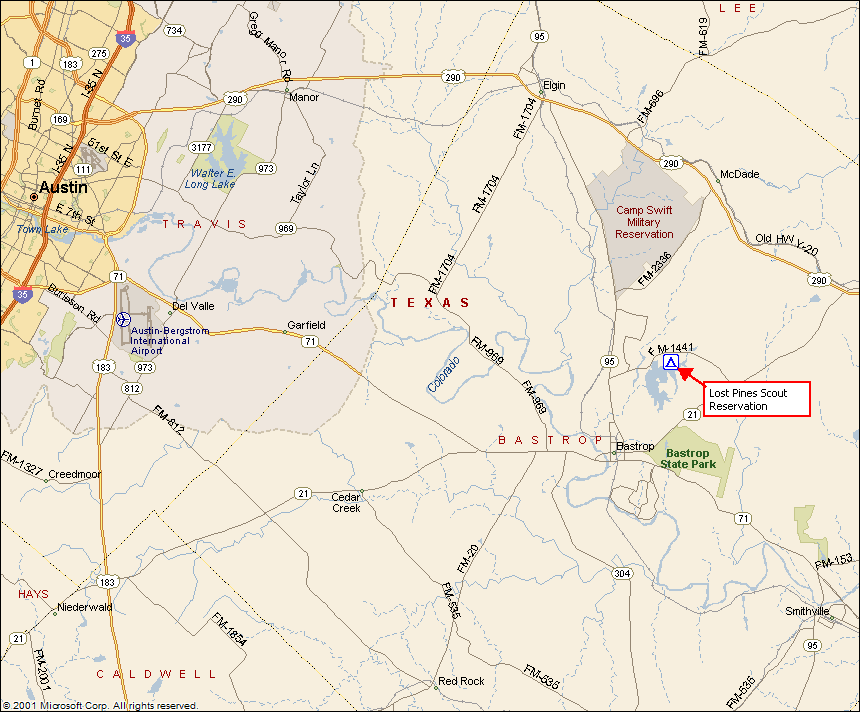 Directions to Camp To reach Lost Pines Scout Reservation from Austin using Hwy 290: East on Highway 290 to Elgin.South on Highway 95 approximately 12.8 miles to FM 1441.East on FM 1441 3.4 miles. South into Lost Pines Scout Reservation. Or, reach Lost Pines Scout Reservation from Austin using Hwy 71: East on Highway 71 to Bastrop.North on Highway 95 approximately  3.8 miles to FM 1441.East on FM 1441 3.4 miles. South into Lost Pines Scout Reservation. Unit Swim Classification RecordThis is the individual’s swim classification as of this date. Any change in status after this date (i.e., non-swimmer to beginner or beginner to swimmer), would require a reclassification test by the Camp Aquatics Director.  SPECIAL NOTE: When swim tests are conducted away from camp or at the point of activity, the Aquatics Director shall at all times reserve the authority to review or retest all participants to assure that standards have been maintained.  (Changes and/or corrections to the following chart should be initialed and dated by the test administrator.) Unit Number _________________   			Date of Swim Test _______________ NAME OF PERSON CONDUCTING THE TEST: _______________________________________  _______________________________________ Print Name      				   Signature _______________________________________  _______________________________________ Type of Authorization / Training    		   Expiration Date if applicable UNIT LEADER: _________________________________  ____________________________________ Print Name      				    Signature SWIM CLASSIFICATION PROCEDURESThe swim classification of individuals participating in a Boy Scouts of America activity is a key element in both Safe Swim Defense and Safety Afloat. The swim classification tests should be renewed annually, preferably at the beginning of each outdoor season. Traditionally, the swim classification test has only been conducted at a long-term summer camp; however, there is no restriction that this be the only place the test is conducted. It may be more useful to conduct the swim classification prior to a unit going to summer camp.  All persons participating in BSA aquatics are classified according to swimming ability. The classification tests and test procedures have been developed and structured to demonstrate a skill level consistent with the circumstances in which the individual will be in the water. The Swimmer’s Test demonstrates the minimum level of swimming ability for recreational and instructional activity in a confined body of water with a maximum 12-foot depth and with shallow water footing or a pool or pier edge always within 25 feet of the swimmer.  ADMINISTRATION OF SWIM CLASSIFICATION TEST(THE LOCAL COUNCIL CHOOSES ONE OF THESE OPTIONS):OPTION A (at camp):The swim classification test is completed the first day by Camp Aquatics personnel.  OPTION B (Council conducted/council controlled):The council controls the swim classification process by predetermined dates, locations and approved personnel to serve as aquatics instructors. When the unit goes to a summer camp, each individual will be issued a buddy tag under the direction of the Camp Aquatics Director for use at the camp.  OPTION C (At unit level with council-approved aquatics resource people):The swim classification test done at a unit level should be conducted by one of the following council approved resource people: Aquatics Instructor, BSA; BSA Lifeguard; BSA Swimming & Water Rescue; or certified lifeguard, swimming instructor, or swim coach. When the unit goes to a summer camp, each individual will be issued a buddy tag under the direction of the Camp Aquatics Director for use at the camp.  TO THE TEST ADMINISTRATORThe various components of each test evaluate the several skills essential to the minimum level of swimming ability. Each step of the test is important and should be followed as listed below:  SWIMMER’S TEST:  Jump feet first into water over the head in depth, level off, and begin swimming. Swim 75 yards in a strong manner using one or more of the following strokes: side stroke, breast stroke, trudgen, or crawl; then swim 25 yards using an easy resting back stroke. The 100 yards must be swum continuously and include at least one sharp turn. After completing the swim, rest by floating.  BEGINNER’S TEST:  Jump feet first into water over the head in depth, level off, swim 25 feet on the surface, stop, turn sharply, resume swimming as before, and return to starting place.  SPECIAL NOTE:  When swim tests are conducted away from camp or at the point of activity, the Aquatics Director shall at all times reserve the authority to review or retest all participants to ensure that standards have been maintained. Full Name (Print) MedicalSwim ClassificationSwim ClassificationSwim Classification(Draw lines through blank spaces)RecheckNon-SwimmerBeginnerSwimmer123456789101112131415